UNDERGRADUATE CURRICULUM COMMITTEE (UCC)
PROPOSAL FORM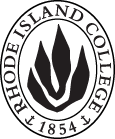 Cover page	scroll over blue text to see further important instructions: [if not working select “COMMents on rollover” in your Word preferences under view] please read these.N.B. DO NOT USE HIGHLIGHT, where choices are given within categories, please DELETE those THAT DO NOT APPLY TO YOUR PROPOSAL. Do not delete numbered categories.ALL numbers in section (A) to be completed, including the impact ones (#5-7), put “none” if that is the case.B.  NEW OR REVISED COURSES  DO NOT use highlight. Do not delete numbered categories, just leave blank if they do not apply. Delete this whole page if the proposal does not include a new or revised course. Always fill in b. 1 and B. 3 for context.D. SignaturesChanges that affect General Education in any way MUST be approved by ALL Deans and COGE Chair.Changes that directly impact more than one department/program MUST have the signatures of all relevant department chairs, program directors, and their relevant dean (e.g. when creating/revising a program using courses from other departments/programs). Check UCC manual 4.2 for further guidelines on whether the signatures need to be approval or acknowledgement.Proposals that do not have appropriate approval signatures will not be considered. Type in name of person signing and their position/affiliation.Send electronic files of this proposal and accompanying catalog copy to curriculum@ric.edu and a printed signature copy of this whole form to the current Chair of UCC. Check UCC website for due dates.D.1. Approvals: required from programs/departments/deans who originate the proposal.  may include multiple departments, e.g., for joint/interdisciplinary proposals. D.2. Acknowledgements: REQUIRED from OTHER PROGRAMS/DEPARTMENTS (and their relevant deans if not already included above) that are IMPACTED BY THE PROPOSAL. SIGNATURE DOES NOT INDICATE APPROVAL, ONLY AWARENESS THAT THE PROPOSAL IS BEING SUBMITTED.  CONCERNS SHOULD BE BROUGHT TO THE UCC COMMITTEE MEETING FOR DISCUSSION; all faculty are welcome to attend.A.1. Course or programCIS 472 data visualizationCIS 472 data visualizationCIS 472 data visualizationCIS 472 data visualizationReplacing A.2. Proposal typeCourse: revision  Course: revision  Course: revision  Course: revision  A.3. OriginatorLisa BainHome departmentAccounting and CISAccounting and CISAccounting and CISA.4. Context and Rationale CIS 472 is a relatively new course that was created for the Data Science Minor in the CIS Program, which launched in Fall 2018.  However, after teaching the course over two semesters there are two minor changes that need to be made to the prerequisites to better prepare the students and to ease the enrollment process. 1) It became apparent that a prerequisite of Python programming (CIS 301 or CSCI 157) is needed to ensure all students, especially non-CIS and CS majors, taking CIS 472 will be better prepared to succeed in the course.  2) Several Computer Science (CS) majors have taken this course.  Since the CS program requires a different math course than the CIS program, the CS students have to be manually enrolled in the course.  Since MATH 240 and 248 are very similar courses, adding MATH 240 as a valid prerequisite will ease the enrollment process.  This change will also accommodate math majors interested in the Data Science Minor and any future Data Science programs that require CIS 472.Current Prerequisites:  CIS 252 or CIS 352, and MATH 248, or consent of department chairProposed New Prerequisites:CIS 252 or CIS 352, CIS 301 or CSCI 157 and MATH 240 or MATH 248, or consent of department chairCIS 472 is a relatively new course that was created for the Data Science Minor in the CIS Program, which launched in Fall 2018.  However, after teaching the course over two semesters there are two minor changes that need to be made to the prerequisites to better prepare the students and to ease the enrollment process. 1) It became apparent that a prerequisite of Python programming (CIS 301 or CSCI 157) is needed to ensure all students, especially non-CIS and CS majors, taking CIS 472 will be better prepared to succeed in the course.  2) Several Computer Science (CS) majors have taken this course.  Since the CS program requires a different math course than the CIS program, the CS students have to be manually enrolled in the course.  Since MATH 240 and 248 are very similar courses, adding MATH 240 as a valid prerequisite will ease the enrollment process.  This change will also accommodate math majors interested in the Data Science Minor and any future Data Science programs that require CIS 472.Current Prerequisites:  CIS 252 or CIS 352, and MATH 248, or consent of department chairProposed New Prerequisites:CIS 252 or CIS 352, CIS 301 or CSCI 157 and MATH 240 or MATH 248, or consent of department chairCIS 472 is a relatively new course that was created for the Data Science Minor in the CIS Program, which launched in Fall 2018.  However, after teaching the course over two semesters there are two minor changes that need to be made to the prerequisites to better prepare the students and to ease the enrollment process. 1) It became apparent that a prerequisite of Python programming (CIS 301 or CSCI 157) is needed to ensure all students, especially non-CIS and CS majors, taking CIS 472 will be better prepared to succeed in the course.  2) Several Computer Science (CS) majors have taken this course.  Since the CS program requires a different math course than the CIS program, the CS students have to be manually enrolled in the course.  Since MATH 240 and 248 are very similar courses, adding MATH 240 as a valid prerequisite will ease the enrollment process.  This change will also accommodate math majors interested in the Data Science Minor and any future Data Science programs that require CIS 472.Current Prerequisites:  CIS 252 or CIS 352, and MATH 248, or consent of department chairProposed New Prerequisites:CIS 252 or CIS 352, CIS 301 or CSCI 157 and MATH 240 or MATH 248, or consent of department chairCIS 472 is a relatively new course that was created for the Data Science Minor in the CIS Program, which launched in Fall 2018.  However, after teaching the course over two semesters there are two minor changes that need to be made to the prerequisites to better prepare the students and to ease the enrollment process. 1) It became apparent that a prerequisite of Python programming (CIS 301 or CSCI 157) is needed to ensure all students, especially non-CIS and CS majors, taking CIS 472 will be better prepared to succeed in the course.  2) Several Computer Science (CS) majors have taken this course.  Since the CS program requires a different math course than the CIS program, the CS students have to be manually enrolled in the course.  Since MATH 240 and 248 are very similar courses, adding MATH 240 as a valid prerequisite will ease the enrollment process.  This change will also accommodate math majors interested in the Data Science Minor and any future Data Science programs that require CIS 472.Current Prerequisites:  CIS 252 or CIS 352, and MATH 248, or consent of department chairProposed New Prerequisites:CIS 252 or CIS 352, CIS 301 or CSCI 157 and MATH 240 or MATH 248, or consent of department chairCIS 472 is a relatively new course that was created for the Data Science Minor in the CIS Program, which launched in Fall 2018.  However, after teaching the course over two semesters there are two minor changes that need to be made to the prerequisites to better prepare the students and to ease the enrollment process. 1) It became apparent that a prerequisite of Python programming (CIS 301 or CSCI 157) is needed to ensure all students, especially non-CIS and CS majors, taking CIS 472 will be better prepared to succeed in the course.  2) Several Computer Science (CS) majors have taken this course.  Since the CS program requires a different math course than the CIS program, the CS students have to be manually enrolled in the course.  Since MATH 240 and 248 are very similar courses, adding MATH 240 as a valid prerequisite will ease the enrollment process.  This change will also accommodate math majors interested in the Data Science Minor and any future Data Science programs that require CIS 472.Current Prerequisites:  CIS 252 or CIS 352, and MATH 248, or consent of department chairProposed New Prerequisites:CIS 252 or CIS 352, CIS 301 or CSCI 157 and MATH 240 or MATH 248, or consent of department chairA.5. Student impactThis revision will better prepare non-CIS and non-CS majors to succeed in CIS 472.This revision will better prepare non-CIS and non-CS majors to succeed in CIS 472.This revision will better prepare non-CIS and non-CS majors to succeed in CIS 472.This revision will better prepare non-CIS and non-CS majors to succeed in CIS 472.This revision will better prepare non-CIS and non-CS majors to succeed in CIS 472.A.6. Impact on other programs This revision will support any future Data Science programs that require CIS 472.This revision will support any future Data Science programs that require CIS 472.This revision will support any future Data Science programs that require CIS 472.This revision will support any future Data Science programs that require CIS 472.This revision will support any future Data Science programs that require CIS 472.A.7. Resource impactFaculty PT & FT: CIS 472 instructors will have better prepared students.CIS 472 instructors will have better prepared students.CIS 472 instructors will have better prepared students.CIS 472 instructors will have better prepared students.A.7. Resource impactLibrary:There are no anticipated impacts on the library.There are no anticipated impacts on the library.There are no anticipated impacts on the library.There are no anticipated impacts on the library.A.7. Resource impactTechnologyA.7. Resource impactFacilities:The current computer labs will be used for the course and do not require any changes.  The current computer labs will be used for the course and do not require any changes.  The current computer labs will be used for the course and do not require any changes.  The current computer labs will be used for the course and do not require any changes.  A.8. Semester effectiveFall 2020 A.9. Rationale if sooner than next Fall A.9. Rationale if sooner than next FallA.10. INSTRUCTIONS FOR CATALOG COPY:  This single file copy must include ALL relevant pages from the college catalog, and show how the catalog will be revised.  (1) Go to the “Forms and Information” page on the UCC website. Scroll down until you see the Word files for the current catalog. (2) Download ALL catalog sections relevant for this proposal, including course descriptions and/or other affected programs.  (3) Place ALL relevant catalog copy into a single file. Put page breaks between sections and delete any catalog pages not relevant for this proposal. (4) Using the track changes function, revise the catalog pages to demonstrate what the information should look like in next year’s catalog.  (5) Check the revised catalog pages against the proposal form, especially making sure that program totals are correct if adding/deleting course credits. If new copy, indicate where it should go in the catalog. If making related proposals a single catalog copy that includes all is acceptable. Send as a separate single file along with this form.A.10. INSTRUCTIONS FOR CATALOG COPY:  This single file copy must include ALL relevant pages from the college catalog, and show how the catalog will be revised.  (1) Go to the “Forms and Information” page on the UCC website. Scroll down until you see the Word files for the current catalog. (2) Download ALL catalog sections relevant for this proposal, including course descriptions and/or other affected programs.  (3) Place ALL relevant catalog copy into a single file. Put page breaks between sections and delete any catalog pages not relevant for this proposal. (4) Using the track changes function, revise the catalog pages to demonstrate what the information should look like in next year’s catalog.  (5) Check the revised catalog pages against the proposal form, especially making sure that program totals are correct if adding/deleting course credits. If new copy, indicate where it should go in the catalog. If making related proposals a single catalog copy that includes all is acceptable. Send as a separate single file along with this form.A.10. INSTRUCTIONS FOR CATALOG COPY:  This single file copy must include ALL relevant pages from the college catalog, and show how the catalog will be revised.  (1) Go to the “Forms and Information” page on the UCC website. Scroll down until you see the Word files for the current catalog. (2) Download ALL catalog sections relevant for this proposal, including course descriptions and/or other affected programs.  (3) Place ALL relevant catalog copy into a single file. Put page breaks between sections and delete any catalog pages not relevant for this proposal. (4) Using the track changes function, revise the catalog pages to demonstrate what the information should look like in next year’s catalog.  (5) Check the revised catalog pages against the proposal form, especially making sure that program totals are correct if adding/deleting course credits. If new copy, indicate where it should go in the catalog. If making related proposals a single catalog copy that includes all is acceptable. Send as a separate single file along with this form.A.10. INSTRUCTIONS FOR CATALOG COPY:  This single file copy must include ALL relevant pages from the college catalog, and show how the catalog will be revised.  (1) Go to the “Forms and Information” page on the UCC website. Scroll down until you see the Word files for the current catalog. (2) Download ALL catalog sections relevant for this proposal, including course descriptions and/or other affected programs.  (3) Place ALL relevant catalog copy into a single file. Put page breaks between sections and delete any catalog pages not relevant for this proposal. (4) Using the track changes function, revise the catalog pages to demonstrate what the information should look like in next year’s catalog.  (5) Check the revised catalog pages against the proposal form, especially making sure that program totals are correct if adding/deleting course credits. If new copy, indicate where it should go in the catalog. If making related proposals a single catalog copy that includes all is acceptable. Send as a separate single file along with this form.A.10. INSTRUCTIONS FOR CATALOG COPY:  This single file copy must include ALL relevant pages from the college catalog, and show how the catalog will be revised.  (1) Go to the “Forms and Information” page on the UCC website. Scroll down until you see the Word files for the current catalog. (2) Download ALL catalog sections relevant for this proposal, including course descriptions and/or other affected programs.  (3) Place ALL relevant catalog copy into a single file. Put page breaks between sections and delete any catalog pages not relevant for this proposal. (4) Using the track changes function, revise the catalog pages to demonstrate what the information should look like in next year’s catalog.  (5) Check the revised catalog pages against the proposal form, especially making sure that program totals are correct if adding/deleting course credits. If new copy, indicate where it should go in the catalog. If making related proposals a single catalog copy that includes all is acceptable. Send as a separate single file along with this form.A.10. INSTRUCTIONS FOR CATALOG COPY:  This single file copy must include ALL relevant pages from the college catalog, and show how the catalog will be revised.  (1) Go to the “Forms and Information” page on the UCC website. Scroll down until you see the Word files for the current catalog. (2) Download ALL catalog sections relevant for this proposal, including course descriptions and/or other affected programs.  (3) Place ALL relevant catalog copy into a single file. Put page breaks between sections and delete any catalog pages not relevant for this proposal. (4) Using the track changes function, revise the catalog pages to demonstrate what the information should look like in next year’s catalog.  (5) Check the revised catalog pages against the proposal form, especially making sure that program totals are correct if adding/deleting course credits. If new copy, indicate where it should go in the catalog. If making related proposals a single catalog copy that includes all is acceptable. Send as a separate single file along with this form.Old (for revisions only)ONLY include information that is being revised, otherwise leave blank. NewExamples are provided within some of the boxes for guidance, delete just the examples that do not apply.B.1. Course prefix and number CIS 472CIS 472B.2. Cross listing number if anyB.3. Course title Data VisualizationB.4. Course description B.5. Prerequisite(s)CIS 252 or CIS 352, and MATH 248, or consent of department chairCIS 252 or CIS 352, CIS 301 or CSCI 157 and MATH 240 or MATH 248, or consent of department chairB.6. OfferedB.7. Contact hours B.8. Credit hoursB.9. Justify differences if anyB.10. Grading system B.11. Instructional methodsB.12.CategoriesB.13. Is this an Honors course?B.14. General EducationN.B. Connections must include at least 50% Standard Classroom instruction.B.15. How will student performance be evaluated?B.16 Recommended class-sizeB.17. Redundancy statementB. 18. Other changes, if anyNamePosition/affiliationPosition/affiliationSignatureSignatureDateStephanie CostaStephanie CostaChair of Math and Computer Science DepartmentChair of Math and Computer Science DepartmentLisa BainChair of Accounting and CIS DepartmentChair of Accounting and CIS DepartmentJeff MelloDean of School of BusinessDean of School of BusinessEarl SimsonDean FASDean FASNamePosition/affiliationSignatureDate